Reception Maths AwardsWe would love your child to receive all of these awards by the time they finish their foundation stage.Please help your child at home to practise the above skills.Thank you and good luck.Bronze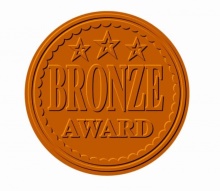 Silver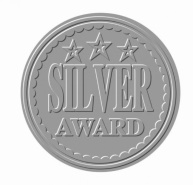 Gold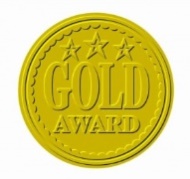          Count to 20Order numbers to 20Work out one more than and one less thanAdd and subtract single digits